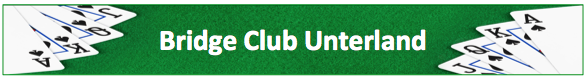 Newsletter   01/2021Liebe Bridgefreunde,Zusammen mit diesem Newsletter erhält ihr die Einladung zum Sommerplausch und zur Club Meisterschaft. Wir freuen uns sehr auf diesen Anlass, ist es doch das erste Mal seit langem, dass wir alle zusammen sitzen können. Es sind alle eingeladen die diesen Newsletter erhalten, egal ob man nur an der Infostunde oder nur am Abendessen teilnehmen will. Natürlich hoffen wir auf eine grosse Beteiligung.Obwohl die Nachmittags-Turniere anfänglich nur ein verhaltenes Echo gefunden haben, hat sich die Teilnehmerzahl mit der Zeit gut entwickelt. Der Vorstand hat sich deshalb entschlossen, bis auf weiteres zukünftig jeden ersten Montag im Monat ein Nachmittagsturnier anzubieten; das erste Mal am 6. September 2021. Dies immer noch als Versuch Wir möchten damit die Attraktivität der Club-Mitgliedschaft vergrössern.Mit demselben Ziel werden wir am 22. August während der Infostunde eine konsultative Abstimmung durchführen, um abzuklären ob ein früherer Beginn der Spielabende am Mittwoch z.B. um 19 Uhr, von einer Mehrheit erwünscht wäre.Mit Heidi Baumgartner können wir eine weitere neue Spielleiterin ankündigen. Sie hat ihre Feuerprobe während den Bridge-Ferien in Meran mit Bravour bestanden. Gratulation und herzlichen Dank Heidi für den wertvollen Einsatz.Jetzt aber noch einen Wunsch der alle angeht. Das Einrichten und vor allem auch das Abschliessen der Turniere fordern vom Spielleiter höchste Konzentration. Deshalb sollten sie während dieser Phase nicht gestört werden und der Lärmpegel sollte so tief wie möglich sein. Verständlicherweise gibt es immer wieder Spielkonstellationen welche zu Diskussionen Anlass geben, aber diese sollten im Gang oder im Foyer geführt werden.Auf der Jokerliste für das zweite Halbjahr gibt es noch einige leere Daten. Yvonne wird die Liste am 22. August zirkulieren lassen. Unser Joker-System ist eine super Sache aber das bedingt, dass sich alle Mitglieder 1 - 2 Mal pro Jahr dafür zur Verfügung stellen. Im Namen des gesamten Vorstandes wünsche ich Euch noch schöne Sommertage und einen guten Start in eine erfolgreiche Spiel-Saison. Für die Redaktion: Thomas HeinzBülach, 29. Juli 2021